 H O T Ă R Â R E A  Nr. 32din  26 februarie 2016privind  aprobarea aprobarea  întocmirii Actului adițional Nr. 1 la Contractul de concesiune Nr. 44/23.040 din 5 octombrie 2005, a Actului adițional Nr. 1 la Contractul de concesiune Nr. 45/23.041 din 5 octombrie 2005, a Actului adițional Nr. 2 la Contractul de concesiune Nr. 46/23.042 din 5 octombrie 2006 și a Contractului de concesiune Nr. 47/23.043 din 5 octombrie 2005, a Actului adițional Nr. 1 la Contractul de concesiune Nr. 48/23.044 din 5 octombrie 2005 și a Actului adițional Nr. 1 la Contractului de concesiune Nr. 49/23.045 din 5 octombrie 2005	           Consiliul local al Municipiului Dej, întrunit în ședința ordinară din data de 26 februarie 2016,     Având în vedere proiectul de hotărâre, prezentat din iniţiativa primarului Municipiului Dej, întocmit în baza Raportului Nr. 2.810 din data de 11 februarie 2016, al Serviciului de Urbanism şi Amenajarea Teritoriului prin care se propune aprobarea întocmirii Actului adițional Nr. 1 la Contractul de concesiune Nr. 44/23.040 din 5 octombrie 2005, a Actului adițional Nr. 1 la Contractul de concesiune Nr. 45/23.041 din 5 octombrie 2005, a Actului adițional Nr. 2 la Contractul de concesiune Nr. 46/23.042 din 5 octombrie 2006 și a Contractului de concesiune Nr. 47/23.043 din 5 octombrie 2005, a Actului adițional Nr. 1 la Contractul de concesiune Nr. 48/23.044 din 5 octombrie 2005 și a Actului adițional Nr. 1 la Contractului de concesiune Nr. 49/23.045 din 5 octombrie 2005, în baza Documentaţiei cadastrale întocmită de topograf autorizat Radu Toderean şi a Sentinţei civile Nr. 767/2012 din 31 mai 2012, proiect avizat favorabil în ședința de lucru a comisiei de urbanism din data de 26 februarie 2016;În temeiul prevederilor ’art. 36’, alin. (5), lit. b) şi ’art. 45’,  alin. (3) din Legea Nr. 215/2001 privind administrația publică locală, republicată, cu modificările și completările ulterioare,H O T Ă R Ă Ş T E:       	Art. 1.  Aprobă întocmirea Actului adiţional Nr. 1 la Contractul de concesiune Nr. 44/23040 din 5 octombrie 2005 a cărui beneficiar este Chiș Vasile, conform Documentaţiei cadastrale întocmită de topograf autorizat Radu Toderean şi a Sentinţei civile Nr. 767/2012 din 31 mai 2012, prin se care modifică,:Cap. II, Art. 1, alin. (1), astfel: „Obiectul contractului de concesiune este exploatarea unor terenuri – lot locuință -situat în Dej, str. S. Barnutiu, nr. 6 C, în cotă de 93,10/250 parte, înscris în C.F.  Nr. 56995 cu Nr. Cad. 56995 și C.F. Nr. 56995-C1-U1 cu Nr. Cad. 56995-C1-U1 (Nr. Topo 501/13/2/2/1/1/I)Cap. II, Art. 1, alin. (3), astfel: „În derularea contractului de concesiune, concesionarul va utilize următoarele categorii de bunuri:a) bunurile de retur – terenul situate în Dej, str. S. Barnutiu, nr. 6 C, având suprafaţa de 93,10 m.p., identificat prin plan de situaţieCap. IV, Art. 3, astfel: „Redevenţa pentru terenul în suprafaţă de 93,10 m.p., situat în Dej, str. S. Barnutiu, nr. 6 C, este de 202,20 lei/an. Plata se va efectua trimestrial, datele limită până la care se pot efectua plăţile fiind: 15 martie (trim. I), 15 iunie (trim. II), 15 septembrie (trim. III), 15 noiembrie (trim. IV). Redevenţa valorică se va modifica anual, în conformitate cu rata inflaţiei.”Cap. VII, Art. 9, alin. (2), lit. a) bunurile de retur – terenul situat în Dej, str. S. Barnutiu, nr. 6 C, având suprafaţa de 93,10 m.p., identificat prin plan de situaţie.Art. 2. Aprobă întocmirea Actului adiţional Nr. 1 la Contractul de concesiune Nr. 45/23041 din 05.10.2005 a cărui beneficiar este Chiș Gavril, conform Documentaţiei cadastrale întocmită de topograf autorizat Radu Toderean şi a Sentinţei civile Nr. 767/2012 din 31.05.2012, prin se care modifică:Cap. II, Art. 1, alin. (1), astfel: „Obiectul contractului de concesiune este exploatarea unor terenuri – lot garaj auto -situat in Dej, str. S. Barnutiu, nr. F.N., in cota de 41,76/250 parte, inscris în C.F. Nr. 56995 cu Nr. Cad. 56995 și C.F. Nr. 56995-C1-U2 cu Nr. Cad. 56995-C1-U2 (Nr. Topo 501/13/2/2/1/1/II)Cap. II, Art. 1, alin. (3), astfel: „În derularea contractului de concesiune, concesionarul va utilize următoarele categorii de bunuri:a) bunurile de retur – terenul situate în Dej, str. S. Barnutiu, nr. F.N., având suprafaţa de 41,76 m.p., identificat prin plan de situaţieCap. IV, Art. 3, astfel: „Redevenţa pentru terenul în suprafaţă de 41,76 m.p., situat în Dej, str. S. Barnutiu, nr. F.N., este de 189,80 lei/an. Plata se va efectua trimestrial, datele limită până la care se pot efectua plăţile fiind: 15 martie (trim. I), 15 iunie (trim. II), 15 septembrie (trim. III), 15 noiembrie (trim. IV). Redevenţa valorică se va modifica anual, în conformitate cu rata inflaţiei.”Cap. VII, Art. 9, alin. (2), lit. a) bunurile de retur – terenul situat în Dej, str. S. Barnutiu, nr. F.N., având suprafaţa de 41,76 mp, identificat prin plan de situaţie.Art. 3. Aprobă întocmirea Actului adiţional Nr. 2 la Contractul de concesiune Nr. 46/23042 din 05.10.2005 si la  Contractul de concesiune Nr. 47/23043 din 05.10.2005 a cărui beneficiar este Toderean Vasile, conform Documentaţiei cadastrale întocmită de topograf autorizat Radu Toderean şi a Sentinţei civile Nr. 767/2012 din 31.05.2012, prin se care modifică:Cap. II, Art. 1, alin. (1), astfel: „Obiectul contractului de concesiune este exploatarea unor terenuri – lot atelier proiectare - situat în Dej, str. S. Barnutiu, nr. 6 B, în cota de 67,52/250 parte, înscris în C.F. Nr. 56995 cu Nr. Cad. 56995 și C.F. Nr. 56995-C1-U3 cu Nr. Cad. 56995-C1-U3 (Nr. Topo 501/13/2/2/1/1/III)Cap. II, Art. 1, alin. (3), astfel: „În derularea contractului de concesiune, concesionarul va utilize următoarele categorii de bunuri:a) bunurile de retur – terenul situate în Dej, str. S. Barnutiu, nr. 6 B, având suprafaţa de 67,52 m.p., identificat prin plan de situaţieCap. IV, Art. 3, astfel: „Redevenţa pentru terenul în suprafaţă de 67,52 m.p., situat în Dej, str. S. Barnutiu, nr. 6 B, este de 385 lei/an. Plata se va efectua trimestrial, datele limită până la care se pot efectua plăţile fiind: 15 martie (trim. I), 15 iunie (trim. II), 15 septembrie (trim. III), 15 noiembrie (trim. IV). Redevenţa valorică se va modifica anual, în conformitate cu rata inflaţiei.”Cap. VII, Art. 9, alin. (2), lit. a) bunurile de retur – terenul situat în Dej, str. S. Barnutiu, nr. 6 B, având suprafaţa de 67,52 m.p., identificat prin plan de situaţie.Art. 4. Aprobă întocmirea Actului adiţional Nr. 1 la Contractul de concesiune Nr. 48/23044 din 05.10.2005 a cărui beneficiar este Pop George, conform Documentaţiei cadastrale întocmită de topograf autorizat Radu Toderean şi a Sentinţei civile Nr. 767/2012 din 31.05.2012, prin se care modifică,:Cap. II, Art. 1, alin. (1), astfel: „Obiectul contractului de concesiune este exploatarea unor terenuri – lot garaj auto - situat în Dej, str. S. Barnutiu, nr. F.N., în cota de 27,28/250 parte, înscris în C.F. Nr. 56995 cu Nr. Cad. 56995 și C.F. Nr. 56995-C1-U4 cu Nr. Cad. 56995-C1-U4 (Nr. Topo 501/13/2/2/1/1/IV)Cap. II, Art. 1, alin. (3), astfel: „În derularea contractului de concesiune, concesionarul va utilize următoarele categorii de bunuri:a) bunurile de retur – terenul situate în Dej, str. S. Barnutiu, nr. F.N., având suprafaţa de 27,28 m.p., identificat prin plan de situaţie.Cap. IV, Art. 3, astfel: „Redevenţa pentru terenul în suprafaţă de 27,28 mp, situat în Dej, str. S. Barnutiu, nr. F.N., este de 161,65 lei/an. Plata se va efectua trimestrial, datele limită până la care se pot efectua plăţile fiind: 15 martie (trim. I), 15 iunie (trim. II), 15 septembrie (trim. III), 15 noiembrie (trim. IV). Redevenţa valorică se va modifica anual, în conformitate cu rata inflaţiei.”Cap. VII, Art. 9, alin. (2), lit. a) bunurile de retur – terenul situat în Dej, str. S. Barnutiu, nr. 6 C, având suprafaţa de 27,28 m.p., identificat prin plan de situaţie.Art. 5. Aprobă întocmirea Actului adiţional Nr. 1 la Contractul de concesiune Nr. 49/23045 din 05.10.2005 a carui beneficiar este Toderean Pompei, conform Documentaţiei cadastrale întocmită de topograf autorizat Radu Toderean şi a Sentinţei civile Nr. 767/2012 din 31.05.2012, prin se care modifică,:Cap. II, Art. 1, alin. (1), astfel: „Obiectul contractului de concesiune este exploatarea unor terenuri – lot garaj auto - situat în Dej, str. S. Barnutiu, nr. F.N., în cota de 20,34/250 parte, înscris în C.F. Nr. 56995 cu Nr. Cad. 56995 și C.F. Nr. 56995-C1-U5 cu Nr. Cad. 56995-C1-U5 (Nr. Topo 501/13/2/2/1/1/V)Cap. II, Art. 1, alin. (3), astfel: „În derularea contractului de concesiune, concesionarul va utilize următoarele categorii de bunuri:a) bunurile de retur – terenul situate în Dej, str. S. Barnutiu, nr. F.N., având suprafaţa de 20,34 m.p., identificat prin plan de situaţieCap. IV, Art. 3, astfel: „Redevenţa pentru terenul în suprafaţă de 20,34 m.p., situat în Dej, str. S. Barnutiu, nr. F.N., este de 133,55 lei/an. Plata se va efectua trimestrial, datele limită până la care se pot efectua plăţile fiind: 15 martie (trim. I), 15 iunie (trim. II), 15 septembrie (trim. III), 15 noiembrie (trim. IV). Redevenţa valorică se va modifica anual, în conformitate cu rata inflaţiei.”Cap. VII, Art. 9, alin. (2), lit. a) bunurile de retur – terenul situat în Dej, str. S. Barnutiu, nr. F.N., având suprafaţa de 20,34 m.p., identificat prin plan de situaţie.Art. 6. Cu ducerea la îndeplinire a  prevederilor prezentei hotărâri se  încredinţează Primarul Municipiului Dej prin Serviciul de Urbanism şi Amenajarea Teritoriului din cadrul Direcţiei Tehnice şi Serviciul Taxe şi impozite din cadrul Direcţiei Economice a Primăriei Municipiului Dej.Preşedinte de şedinţă,Lazăr NicolaeNr. consilieri în funcţie -  19						Nr. consilieri prezenţi   -  18Nr. voturi pentru	   -  18	Nr. voturi împotrivă	   -   	Abţineri	               -  			        Contrasemnează,                                                                                                   Secretar                                                                                               Jr. Pop Cristina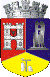 ROMÂNIAJUDEŢUL CLUJCONSILIUL LOCAL AL MUNICIPIULUI DEJStr. 1 Mai nr. 2, Tel.: 0264/211790*, Fax 0264/223260, E-mail: primaria@dej.ro